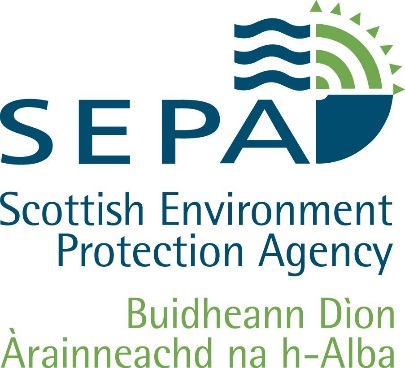 Environmental Authorisations (Scotland) Regulations 2018PERMIT MODULAR APPLICATION FORMSECTION 2 - FURTHER INFORMATIONNEW PERMIT APPLICATIONS ONLY The following questions only need to be completed for applications for a new permit. 2a. Provide a brief overview of the radioactive substances activity that you are applying to carry out, including any arrangements for management of any waste generated (see guidance on p7)2b. Please indicate what activities you intend to carry out, or if you are varying an existing permit, which activities are affected by your proposed changes. (see guidance note on p7)2b. Please indicate what activities you intend to carry out, or if you are varying an existing permit, which activities are affected by your proposed changes. (see guidance note on p7)Holding of unsealed radioactive material  - complete section 3 Introduction of radioactive material into the environment - complete section 3 Introduction of radioactive material into organisms - complete section 3 Discharge of radioactive liquid waste to the environment  - complete section 4 Discharge of radioactive gaseous waste to the environment - complete section 5 Transfer to a person not in accordance with the standard conditions - complete section 6 Dispose of radioactive waste on your site - complete section 7Receive radioactive waste or samples from another person - complete section 8 Other, please give details2c. For any radioactive waste generated, please describe the means considered for:minimising the volume and activity of waste requiring transfer disposal; andminimising the impact to the environment of waste disposals.(see guidance note on p7)2d. Please provide information on who is responsible and the organisational arrangements for protection and safety with regard to public exposure from the management of the radioactive substances. (see guidance note on p9)2d. Please provide information on who is responsible and the organisational arrangements for protection and safety with regard to public exposure from the management of the radioactive substances. (see guidance note on p9)2e. Please provide information on the competencies and training of staff involved in managing the radioactive substances. (see guidance note on p9)2e. Please provide information on the competencies and training of staff involved in managing the radioactive substances. (see guidance note on p9)2f. Please provide details of the design features of your premises and equipment that will ensure adequate protection against public exposure. (see guidance note on p9)2f. Please provide details of the design features of your premises and equipment that will ensure adequate protection against public exposure. (see guidance note on p9)2g. Please provide the anticipated public exposures in normal operation of your radioactive substances activity. (see guidance note on p9)2g. Please provide the anticipated public exposures in normal operation of your radioactive substances activity. (see guidance note on p9)2h.Have you carried out an assessment of the activity and the premises in order to-estimate, to the extent practicable, the probability and magnitude of a potential public exposure;assess the quality and extent of protection and safety provisions, including engineering features as well as administrative procedures; anddefine the operational limits and conditions of operation? (see guidance note on p10)2i. Do you have emergency procedures relating to the radioactive substances activities? (see guidance note on p10)2j. Do you have arrangements to maintain, test, inspect and service the relevant equipment and facilities to continue to meet the design requirements, operational limits and conditions of operation throughout their lifetime? (see guidance note on p10)2k. Please provide details of how you intend to provide quality assurance for the radioactive substances activity? (see guidance note on p11)2k. Please provide details of how you intend to provide quality assurance for the radioactive substances activity? (see guidance note on p11)